Publicado en Ciudad de México el 04/06/2024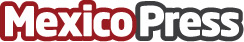 Transformación Digital: Unilever México y Walmart Connect llevan la publicidad al siguiente nivelUnilever México en alianza con Walmart Connect, designó a Pacvue como API Partner para el canal de Sponsored ProductsDatos de contacto:Moises HernandezTouchpoint5544884729Nota de prensa publicada en: https://www.mexicopress.com.mx/transformacion-digital-unilever-mexico-y Categorías: Nacional Marketing Consumo Estado de México Ciudad de México http://www.mexicopress.com.mx